	COON VALLEY LUTHERAN CHURCH“We are a family of God, striving to enrich the lives of all through the love of Christ.”PRELUDE MUSIC								    Mary Schultz~ GATHERING ~ The Holy Spirit calls us together as the people of God WELCOME and ANNOUNCEMENTS8:00 TEMPLE TALK  	    Bethel Home and Services        Chaplain Trever SkredeCALL to WORSHIPThe season of Lent can be barren and lonely,
but God goes with us through the wild wilderness.
Our lives are lived in seasons of transitions and transformations.
Lent is a time to ponder God's providence and persistence.
Together, we seek fruitfulness, for it has been promised to us;
the barrenness of Lent will give way to the fruitfulness of Easter.
In this season of penitence and pondering, let us gather before God.
We come, as a community, to wait for the Lord with strength and courage.
Come, let us worship God! Amen!GATHERING HYMN ELW#618 	Guide Me Ever, Great RedeemerGREETING AND PRAYER of the DAYThe grace of our Lord Jesus Christ, the love of God, and the communion of the Holy Spirit be with you all. And also with you. 
Eternal God, your kingdom has broken into our troubled world through the life, death, and resurrection of your Son. Help us to hear your word and live it and bring your saving love to fruition in our lives, through Jesus Christ, our Savior and Lord, who lives and reigns with you and the Holy Spirit one God, now and forever.  Amen.  ~ WORD ~God speaks to us in scripture reading, preaching, and songFIRST READING: Isaiah 55:1-11PSALM 63:1-8 (Read Responsively) SECOND READING: 1 Corinthians 10:1-13GOSPEL: Luke 13:1-9Word of God. Word of Life.  Thanks be to God.  SERMON								 HYMN of the DAY SOLO 	    Great Is Thy Faithfulness                     Mary Schultz~ RESPONSE TO THE WORD ~The Holy Spirit calls us as a community to say what we believe, reach out to each other, and offer gifts and prayers for God’s purposes  THE APOSTLES’ CREED I believe in God, the Father Almighty, Creator of Heaven and earth; 
I believe in Jesus Christ, God’s only Son Our Lord, 
 	who was conceived by the Holy Spirit, 	born of the Virgin Mary, suffered under Pontius Pilate, was crucified, died, and was buried;he descended to the dead. On the third day he rose again;he ascended into heaven,he is seated at the right hand of the Father,and he will come to judge the living and the dead.
 I believe in the Holy Spirit, the holy catholic church, 	 the communion of saints, the forgiveness of sins,  the resurrection of the body, and the life everlasting. Amen.PRAYERS OF INTERCESSIONPetitions end:  Merciful God…receive our prayer.  THE LORD’S PRAYEROur Father who art in heaven, hallowed be thy name, thy kingdom come, thy will be done, on earth as it is in heaven. Give us this day our daily bread; and forgive us our trespasses, as we forgive those who trespass against us; and lead us not into temptation, but deliver us from evil. For thine is the kingdom, and the power, and the glory, forever and ever.  Amen.OFFERING and OFFERTORY PRAYER Blessed are you, O God, maker of all things.  Through your goodness you have blessed us with these gifts:  ourselves, our time, and our possessions.  Use us, and what we have gathered, in feeding the world with your love, through the one who gave himself for us, Jesus Christ, our Savior and Lord.  Amen.  ~SENDING ~God blesses us and sends us in mission to the worldBLESSING The Lord bless you and keep you.The Lord make his face to shine upon you and be gracious unto you.The Lord look upon you with favor and give you peace.Amen.BELLS DISMISSAL God in peace.  Share the Good News.  Thanks be to God!SENDING HYMN ELW#326 Bless Now, O God, the Journey POSTLUDE									Mary Schultz00000000000000000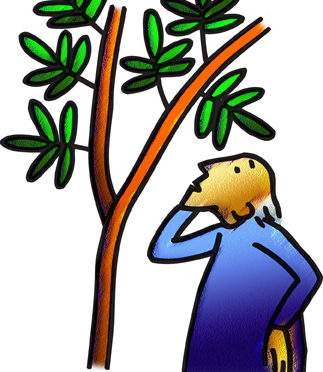 COON VALLEY LUTHERAN CHURCHSunday, March 20, 2022The Third Sunday in Lent~Bulletins are in honor of the 5th birthday of Karly ThomasHead Ushers: 8a/Kevin Traastad; 10:30/ Readers: 8a/Ron Moilien; 10:30/Steve PauloskiSCHEDULEMONDAY: Pr. Julie’s SabbathWEDNESDAY: 6:00p/Lenten Worship NEXT SUNDAY: 8:00 & 10:30a/Worship; 8:00a/New Member Service; 9:00/Sunday SchoolFIRST READING: ISAIAH 55:1-11Ho, everyone who thirsts, come to the waters; and you that have no money, come, buy and eat!  Come, buy wine and milk without money and without price. Why do you spend your money for that which is not bread, and your labor for that which does not satisfy?  Listen carefully to me, and eat what is good, and delight yourselves in rich food. Incline your ear, and come to me; listen, so that you may live. I will make with you an everlasting covenant, my steadfast, sure love for David.  See, I made him a witness to the peoples, a leader and commander for the peoples. See, you shall call nations that you do not know, and nations that do not know you shall run to you, because of the Lord your God, the Holy One of Israel, for he has glorified you. Seek the Lord while he may be found, call upon him while he is near; let the wicked forsake their way, and the unrighteous their thoughts; let them return to the Lord, that he may have mercy on them, and to our God, for he will abundantly pardon. For my thoughts are not your thoughts, nor are your ways my ways, says the Lord. For as the heavens are higher than the earth, so are my ways higher than your ways and my thoughts than your thoughts.  For as the rain and the snow come down from heaven, and do not return there until they have watered the earth, making it bring forth and sprout, giving seed to the sower and bread to the eater, so shall my word be that goes out from my mouth; it shall not return to me empty, but it shall accomplish that which I purpose, and succeed in the thing for which I sent it.		The Word of the Lord.  Thanks be to God.PSALM 63:1-8 (read responsively)O God, you are my God, I seek you, my soul thirsts for you; my flesh faints for you, as in a dry and weary land where there is no water.So I have looked upon you in the sanctuary, beholding your power and glory.Because your steadfast love is better than life, my lips will praise you.So I will bless you as long as I live; I will lift up my hands and call on your name.My soul is satisfied as with a rich feast, and my mouth praises you with joyful lipswhen I think of you on my bed, and meditate on you in the watches of the night;for you have been my help, and in the shadow of your wings I sing for joy.My soul clings to you; your right hand upholds me.SECOND READING: 1 CORINTHIANS 10:1-13I do not want you to be unaware, brothers and sisters, that our ancestors were all under the cloud, and all passed through the sea, and all were baptized into Moses in the cloud and in the sea, and all ate the same spiritual food, and all drank the same spiritual drink. For they drank from the spiritual rock that followed them, and the rock was Christ. Nevertheless, God was not pleased with most of them, and they were struck down in the wilderness.  Now these things occurred as examples for us, so that we might not desire evil as they did. Do not become idolaters as some of them did; as it is written, “The people sat down to eat and drink, and they rose up to play.” We must not indulge in sexual immorality as some of them did, and twenty-three thousand fell in a single day. We must not put Christ to the test, as some of them did, and were destroyed by serpents. And do not complain as some of them did, and were destroyed by the destroyer. These things happened to them to serve as an example, and they were written down to instruct us, on whom the ends of the ages have come. So if you think you are standing, watch out that you do not fall. No testing has overtaken you that is not common to everyone. God is faithful, and he will not let you be tested beyond your strength, but with the testing he will also provide the way out so that you may be able to endure it.	The Word of the Lord.  Thanks be to God.GOSPEL READING: LUKE 13:1-9 At that very time there were some present who told him about the Galileans whose blood Pilate had mingled with their sacrifices. He asked them, “Do you think that because these Galileans suffered in this way they were worse sinners than all other Galileans? No, I tell you; but unless you repent, you will all perish as they did. Or those eighteen who were killed when the tower of Siloam fell on them—do you think that they were worse offenders than all the others living in Jerusalem? No, I tell you; but unless you repent, you will all perish just as they did.” Then he told this parable: “A man had a fig tree planted in his vineyard; and he came looking for fruit on it and found none. So he said to the gardener, ‘See here! For three years I have come looking for fruit on this fig tree, and still I find none. Cut it down! Why should it be wasting the soil?’ He replied, ‘Sir, let it alone for one more year, until I dig around it and put manure on it. If it bears fruit next year, well and good; but if not, you can cut it down.’”		The Word of God. Word of Life.  Thanks be to God.*We are always so happy to include you and our CVLC family in our prayers. If you feel your name, or the name of a family member can be removed from this list please contact Jamie. Thank you!We remember in prayer:  † Those hospitalized this past week† Our members whose names we lift up in prayer today: Corrine Appleman, Beverly Bagstad, Eleanor Bagstad, Tip Bagstad, Clifford Bakkum, Inez Beck, Ellie Brye, Jeanne Ebli, Pastor Steve Fossum, Kira Foster, Lucy Hardie, Bonnie Holey, Becky Ihle, Verlin Ihle, Jim Knutson, Paul Kogut, Margaret Lee, Russell Lee, Aaron Leisso, Gerri Leum, Larry Lichtie, Hanna Lobeck, Cindy Manske, Aaron Marx, Frank Mathison, Judy Mathison, Bud Miyamoto, Bob Moilien, Romaine Nelson, Corrine Nelson, Sandy Nelson, Cathy Ofte, Pam Pauloski, Eunice Quast, Bill Rogers, Jojo Satona, Mary Schultz, Billie Slater, LaVonne Stendahl, Floyd Storey, Nancy Stuempges, Joyce Temp, Teri Tomten, Ray Williamson, Renita Williamson† Our members who are currently in health care facilities: Rachel Berg, Evelyn Dahlen, Joanne Fletcher, Erma Graupe, Sylvester King Jr., Glen Marshall, Irene Nestingen, Tim Ofte, Beatrice Olson (Alden), Beatrice Olson (Leonard), Betty Sanders, Arlene Townsend.† Those who grieve† Our members who are currently home-bound† All those in need of God’s healing and help† Family and friends of our members† All those affected by recent floods† All those affected by the COVID-19 virus